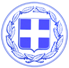 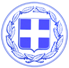                       Κως, 11 Σεπτεμβρίου 2018ΔΕΛΤΙΟ ΤΥΠΟΥΘΕΜΑ : “Συνάντηση των μετόχων της ΒΙΜΕΛ αύριο το απόγευμα στις 7 μ.μ στην Αντιμάχεια.”Aύριο στις 7 μ.μ στην αίθουσα της Αγίας Τριάδας στην Αντιμάχεια θα πραγματοποιηθεί συνάντηση του Δήμου Κω με τους μετόχους της ΒΙΜΕΛ προκειμένου να συζητηθούν οι νέες εξελίξεις σχετικά με τη λειτουργία της εταιρείας.Στη συνάντηση θα παρευρεθεί και ο Δήμαρχος Κω κ. Γιώργος Κυρίτσης.Γραφείο Τύπου Δήμου Κω